Metodikas “Vienreizējā maksājuma piemērošanas metodika tehniski ekonomiskās priekšizzpētes izstrādei dalībai Eiropas Savienības pētniecības un inovācijas pamatprogrammas “Apvārsnis 2020” apakšprogrammā “Mazo un vidējo komersantu instruments” darbības programmas "Izaugsme un nodarbinātība" 1.2.1. specifiskā atbalsta mērķa "Palielināt privātā sektora investīcijas P&A" 1.2.1.2. pasākuma "Atbalsts tehnoloģiju pārneses sistēmas pilnveidošanai" ietvaros” 1.pielikums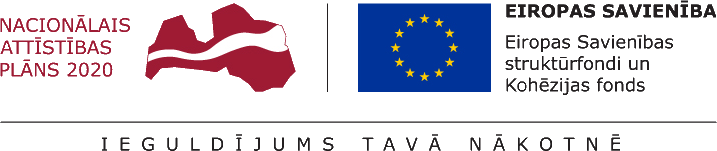 NOSLĒGUMA PĀRSKATSATZĪME PAR NOSLĒGUMA PĀRSKATA APSTIPRINĀŠANU (aizpilda Aģentūra)Noslēguma pārskata saņemšanas datums/pasta zīmoga datumsNoslēguma pārskata apstiprināšana (atzīmēt atbilstošo):Jā 	Nē Datums:PROJEKTA IDENTIFIKĀCIJAPROJEKTA IDENTIFIKĀCIJAProjekta nosaukumsProjekta numursProjekta īstenošanas termiņšATBALSTA SAŅĒMĒJSATBALSTA SAŅĒMĒJSNosaukumsReģistrācijas numursKontaktpersonaE-pasta adreseTālrunisATBALSTA SAŅĒMĒJA NORĒĶINU REKVIZĪTIATBALSTA SAŅĒMĒJA NORĒĶINU REKVIZĪTIBankas nosaukumsBankas kodsBankas konta numursPROJEKTA MĒRĶIS UN SASNIEGTIE REZULTĀTILūdzam sniegt kopsavilkumu par projekta mērķi/-iem, kā arī par projekta ietvaros plānotajām aktivitātēm,  īstenotajām aktivitātēm un sasniegto rezultātu.PROJEKTA IZDEVUMU KOPSAVILKUMSPROJEKTA IZDEVUMU KOPSAVILKUMSProjekta tiešās un netiešās izmaksasSumma, EURVienreizējais maksājums50 000ATBALSTA SAŅĒMĒJA VAI TĀ LIKUMISKĀ PĀRSTĀVJA PARAKSTSApliecinu, ka noslēguma pārskatā sniegtā informācija ir patiesa un ticama:projekts nav ticis finansēts no citiem Eiropas Savienības fondu finanšu līdzekļiem vai citiem ārvalstu finanšu instrumentiem. Projekta ietvaros veiktās darbības nepārklājas ar darbībām, kas tiek finansētas Eiropas Savienības fondu vai citu ārvalstu finanšu instrumentu ietvaros;projekta ietvaros radušās izmaksas ir identificējamas, pārbaudāmas un attiecināmas saskaņā ar Eiropas Savienības un Latvijas Republikas normatīvo aktu prasībām;ir ievēroti normatīvie akti par atbalsta uzskaiti, piešķiršanas kārtību un maksimālie robežlielumi, ko komersants var saņemt 3 fiskālo gadu periodā, ja atbalsts tiek sniegts saskaņā ar de minimis regulu;ir ievēroti ES fondu projekta īstenošanas publicitātes nosacījumi.